Prilog 1.SPECIFIKACIJArobe koja se može donirati za potresom pogođena područja u Republici Hrvatskoj
1. Crijep - Bramac (najviše potreban), Kikinda, Bedekovčina 
2. Sljemenjaci- svih vrsta 
3. Letve 
4. Daske 
5. Građa ( rogovi - prioritet) 
6. Elementi za dimnjake, Schiedel dimnjaci, metalni dimnjaci 
7. OSB ploče 
8. Gotovi mort 
9. Vapno 
10. Cement 
11. Blok opeka 
12. Sitna cigla za dimnjake 
13. Armatura 
14. Pur pjena 
15. Čavli 7 i čavli 1016. limene ploče za pokrivanje krovišta17. elektro materijal 18. vodovodni i kanalizacijski  materijal za izradu priključaka.P/G K FBiH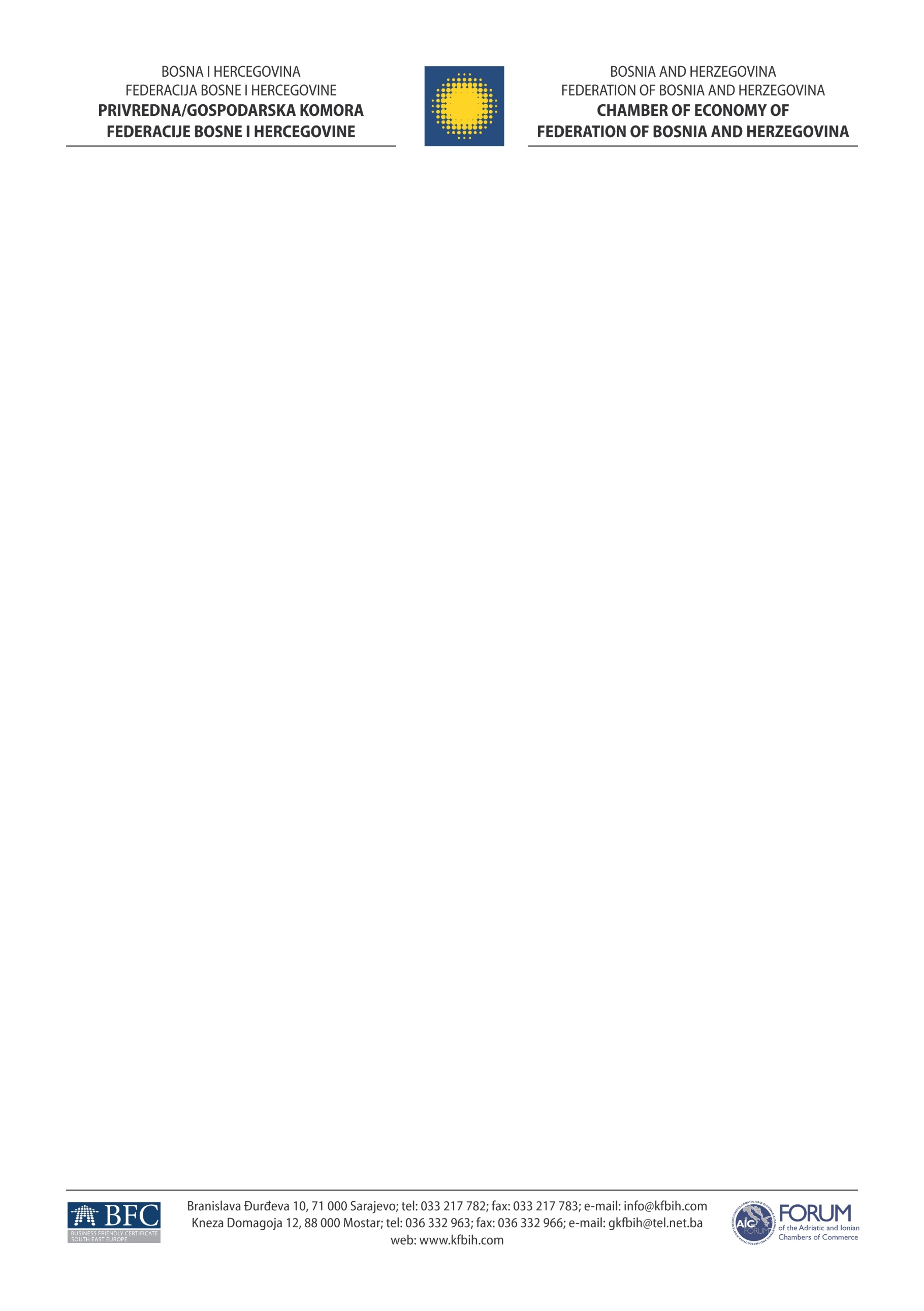 .